Расписание уроков в студии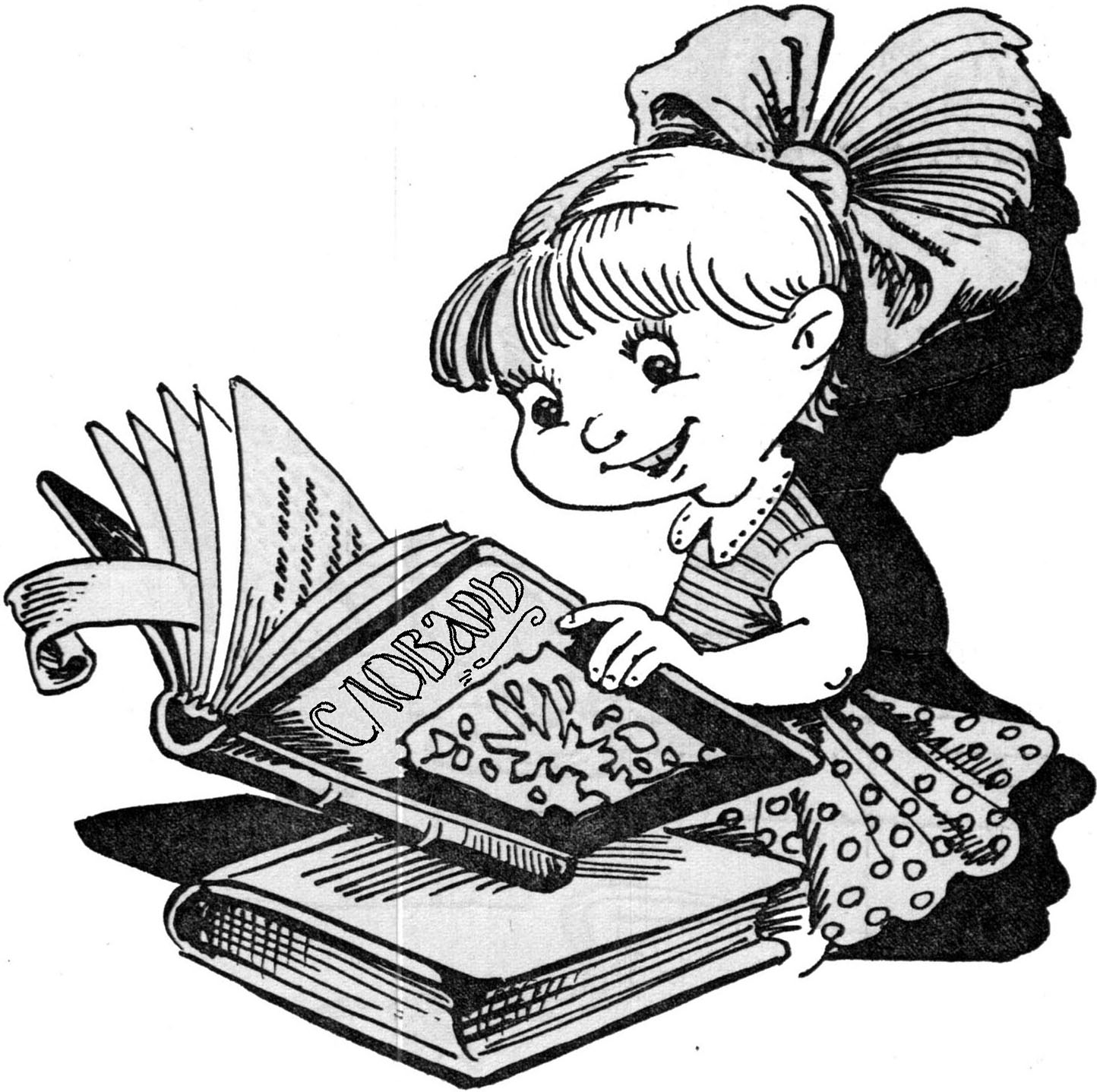 «Веселая Почемучка»1 полугодие 2020-2021 учебного годаПонедельникСредавремя1 группа2 группа3 группа4 группа17:00 – 17:25математикачтениечтениематематика17:30 – 17:55логикаразвитие речиразвитие речилогика18:05 – 18:30чтениематематикаматематикачтение18:35 – 19:00развитие речилогикалогикаразвитие речивремя1 группа2 группа3 группа4 группа17:00 – 17:25чтениематематикаматематикачтение17:30 – 17:55развитие речилогикалогикаразвитие речи18:05 – 18:30математикачтениечтениематематика18:35 – 19:00логикаразвитие речиразвитие речилогика                                                   "Утверждаю"                                                   "Утверждаю"                                                   "Утверждаю"                                                   "Утверждаю"                                                   "Утверждаю"                                                   "Утверждаю"                                                   "Утверждаю"                                                            Ректор  ЧОУ "Уральский РЭК"                                                            Ректор  ЧОУ "Уральский РЭК"                                                            Ректор  ЧОУ "Уральский РЭК"                                                            Ректор  ЧОУ "Уральский РЭК"                                                            Ректор  ЧОУ "Уральский РЭК"                                                            Ректор  ЧОУ "Уральский РЭК"                                                            Ректор  ЧОУ "Уральский РЭК"                                                            Ректор  ЧОУ "Уральский РЭК"               Хазанкин В.Г.               Хазанкин В.Г.               Хазанкин В.Г."      "       сентября        сентября        сентября 2020г.2020г.Учебный планУчебный планУчебный планУчебный планУчебный планУчебный планУчебный планОбразовательная программа дополнительного образованияОбразовательная программа дополнительного образованияОбразовательная программа дополнительного образованияОбразовательная программа дополнительного образованияОбразовательная программа дополнительного образованияОбразовательная программа дополнительного образованияОбразовательная программа дополнительного образования"Веселая Почемучка" для детей 4-5 лет"Веселая Почемучка" для детей 4-5 лет"Веселая Почемучка" для детей 4-5 лет"Веселая Почемучка" для детей 4-5 лет"Веселая Почемучка" для детей 4-5 лет"Веселая Почемучка" для детей 4-5 лет"Веселая Почемучка" для детей 4-5 летна 1 полугодие 2019-2020 учебного годана 1 полугодие 2019-2020 учебного годана 1 полугодие 2019-2020 учебного годана 1 полугодие 2019-2020 учебного годана 1 полугодие 2019-2020 учебного годана 1 полугодие 2019-2020 учебного годана 1 полугодие 2019-2020 учебного годаУчебные предметы:Чтение242424Развитие речи242424Математика242424Логика242424Объем учебной нагрузки969696                                                   "Утверждаю"                                                   "Утверждаю"                                                   "Утверждаю"                                                   "Утверждаю"                                                   "Утверждаю"                                                   "Утверждаю"                                                   "Утверждаю"                                                            Ректор  ЧОУ "Уральский РЭК"                                                            Ректор  ЧОУ "Уральский РЭК"                                                            Ректор  ЧОУ "Уральский РЭК"                                                            Ректор  ЧОУ "Уральский РЭК"                                                            Ректор  ЧОУ "Уральский РЭК"                                                            Ректор  ЧОУ "Уральский РЭК"                                                            Ректор  ЧОУ "Уральский РЭК"                                                            Ректор  ЧОУ "Уральский РЭК"               Хазанкин В.Г.               Хазанкин В.Г.               Хазанкин В.Г."      "      сентября       сентября       сентября 2020г.2020г.Учебный планУчебный планУчебный планУчебный планУчебный планУчебный планУчебный планОбразовательная программа дополнительного образованияОбразовательная программа дополнительного образованияОбразовательная программа дополнительного образованияОбразовательная программа дополнительного образованияОбразовательная программа дополнительного образованияОбразовательная программа дополнительного образованияОбразовательная программа дополнительного образования"Веселая Почемучка" для детей 5-6 лет"Веселая Почемучка" для детей 5-6 лет"Веселая Почемучка" для детей 5-6 лет"Веселая Почемучка" для детей 5-6 лет"Веселая Почемучка" для детей 5-6 лет"Веселая Почемучка" для детей 5-6 лет"Веселая Почемучка" для детей 5-6 летна 1 полугодие 2020-2021 учебного годана 1 полугодие 2020-2021 учебного годана 1 полугодие 2020-2021 учебного годана 1 полугодие 2020-2021 учебного годана 1 полугодие 2020-2021 учебного годана 1 полугодие 2020-2021 учебного годана 1 полугодие 2020-2021 учебного годаУчебные предметы:Чтение242424Развитие речи242424Математика242424Логика242424Объем учебной нагрузки969696